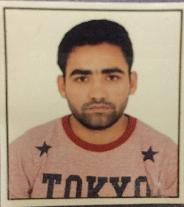 CURRICULUM VITAELUQMANEMAIL ID : luqman-392978@2freemail.com CARRER OBJECTIVE:Looking forward to a career in esteemed organization and do my level best to job assigned and to undertake the new projects with enthusiasm to achieve organization’s objectives as well as personal goals.Skil ProfileGood communication and interpersonal skills.Hard working team member.Have the ability to work under pressure.EDUCATIONAL QUALIFICATION:2009: 10Th UP Board India2010:12TH UP Board India2016:Graduate from MJPRU University IndiaPROFESSIONAL QUALIFICATION1 Year DCA diploma Computer Application .6 Month tallyArabic courseWORK EXPERIENCETIME KEEPER CUM CAMPBOSSData entryMaking the labors and staff Time sheet in Erp and orison software.Entry Dspr daily vise and monitoringMails checkingLabors issue monitorAccommodation provide new arrival laborDaily labor check (Absent )and report to concern2 years exp in Abu Dhabi.STOREKEEPERentry delivery note and checking carefullyChecking material in stock.Machine and material monitoringMail checking LPO in / outDaily inform to manager about stock.1 year exp in SharjahHOUSEKEEPINGIssue floor keys to guest room attendants.Supervise cleaning procedure on allotted floor and areas which include guestrooms, room corridor, and staircase and floor pantries.Inspection of rooms.Supervise cleaning activities.Report maintenance work on the floorReport any safety or potential security hazard to the security departmentFacility provision of extra work service to guest such as baby sitter and other special guest request.Prepare housekeeping report.Coordinate with front office department to update room status dirty to inspect.Ensure service provide to VIP are of the highest standard.Public area supervising and other.2 years exp in IndiaPERSONAL DETAILS:I hereby declare that all the information given above is correct to my best knowledge and belief.(LUQMAN )NAMENAMENAMELUQMANDATE OF BIRTHDATE OF BIRTHDATE OF BIRTH22-01-1995SEXSEXSEXMALEMARITAL STATUSMARITAL STATUSMARITAL STATUSUNMARRIEDNATIONALITYNATIONALITYNATIONALITYINDIALANGUAGELANGUAGELANGUAGEENGLISH URDU & HINDI, ARBICHOBBIESHOBBIESHOBBIESPLAYING CRICKETDeclarationDeclarationDeclaration